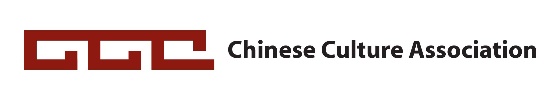 Membership levels            Student – $801st event freeStudent admission to all events10% discount on lodgingOpportunity to become volunteers            Individual - $1001st event freeDiscounted admission to events10% discount on lodgingOpportunity to become volunteers             Family - up to 2 adults and 2 kids - $280All the benefits of individual membership       Silver - $250All benefits of individual membership10% discounts to events for up to 4 guests2 free nights per year for room with shared bathroom (can upgrade to master bedroom for $20/night)              Gold - $600All benefits of silver membershipFree admission to all events2 free nights per year for master bedroom with private bathroom*Room with own bathroom: $250/night for up to two adults and two minors;（including three meals; otherwise $150/night）*Room with Shared bathroom: $150/night for up to two people (including three meals; otherwise $80/night)*the price subject to change base on seasonApplicant InformationFull Name:Contact information:Emergency contact person’s information：	Name:	Phone#: Payment methods Venmo:Name: hancca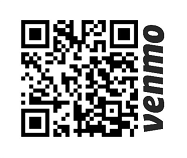 Quickpay:Chase BankChinese Cultural Association Inc
Email: jl@hancca.org